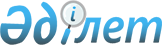 "Тарификация бірліктерінің өлшемдерін бекіту туралы" Қазақстан Республикасы Ақпараттандыру және байланыс агенттігі төрағасының 2009 жылғы 2 ақпандағы № 43 бұйрығына өзгерістер мен толықтырулар енгізу туралыҚазақстан Республикасы Байланыс және ақпарат министрінің м.а. 2010 жылғы 29 желтоқсандағы № 364 бұйрығы. Қазақстан Республикасының Әділет министрлігінде 2010 жылы 18 қаңтарда N 6738 тіркелді

      «Байланыс туралы» Қазақстан Республикасының Заңының 35-бабы 1-1-тармағына, сондай-ақ Қазақстан Республикасы Үкіметінің 2010 жылғы 29 қыркүйектегі № 983 қаулысымен бекітілген Қазақстан Республикасында Ақпараттық және коммуникациялық технологияларды дамытудың 2010 - 2014 жылдарға арналған бағдарламасының 7-бөлім 49-тармағына сәйкес,БҰЙЫРАМЫН:



      1. «Тарификация бірліктерінің өлшемдерін бекіту туралы» Қазақстан Республикасы Ақпараттандыру және байланыс агенттігі төрағасының 2009 жылғы 2 ақпандағы № 43 бұйрығына (Нормативтік құқықтық актілерді мемлекеттік тіркеу тізілімінде 2009 жылғы 3 наурызда № 5573 тіркелген Қазақстан Республикасы орталық атқарушы және өзге де мемлекеттік органдарының нормативтік құқықтық актілер бюллетенінде жарияланған, 2009 ж. наурыз, № 3, 338-б.) мынадай өзгерістер мен толықтырулар енгізілсін:



      көрсетілген бұйрықпен бекітілген Тарификация бірліктерінің өлшемінде:



      4-тармақта:

      1) тармақшада «ұялы байланыс пен» деген сөздер алып тасталсын;

      мынадай мазмұндағы 1-1) тармақшамен толықтырылсын:

      «1-1) ұялы байланыс операторларының телефондық трафигі - 1 секунд;»;



      5-тармақта:

      1) тармақшада «ұялы телефон байланысы,» деген сөздері алып тасталсын;

      мынадай мазмұндағы 1-1) тармақшамен толықтырылсын:

      «1-1) ұялы байланыс:

      байланыс операторының телекоммуникация желі ішінде - 1 секунд;

      басқа байланыс операторларының телекоммуникация желілеріне шығу - 1 секунд;»;

      4) тармақшада «60» саны «30» санына ауыстырылсын;



      6-тармақ алып тасталсын;



      мынадай мазмұндағы 9-тармақпен толықтырылсын:

      «9. Байланыс саласындағы Қазақстан Республикасы заңнамасымен көзделмеген қосылуға төлем мен басқа төлемдер алуға тыйым салынады.».



      2. Қазақстан Республикасы Байланыс және ақпарат министрлігінің Байланыс және ақпараттандыру комитеті (P.P. Нұршабеков) заңнамада белгіленген тәртіппен:



      1) осы бұйрықты Қазақстан Республикасы Әділет министрлігінде мемлекеттік тіркелуін;



      2) осы бұйрықты Қазақстан Республикасы Әділет министрлігінде мемлекеттік тіркеуден өткізгеннен кейін оның бұқаралық ақпарат құралдарында ресми жариялануын қамтамасыз етсін.

      3. Осы бұйрықтың орындалуын бақылау Қазақстан Республикасы Байланыс және ақпарат вице-министр С.С. Сарсеновке жүктелсін.



      4. Осы бұйрық алғаш ресми жарияланған күнінен бастап он күнтізбелік күн өткен соң қолданысқа енгізіледі.      Министрдің м.а.                                Қ. Әбсаттаров      КЕЛІСІЛДІ:

      Қазақстан Республикасы

      Бәсекелестікті қорғау

      агенттігінің (Монополияға

      қарсы агенттік)

      Төрағасы

      ____________ Есенбаев М.Т.

      «__» ___________ 2010 жыл       КЕЛІСІЛДІ:

      Қазақстан Республикасы

      Ұлттық қауіпсіздік

      комитетінің Төрағасы

      _____________ Әбіқаев Н.Ә.

      «__» ___________ 2010 жыл
					© 2012. Қазақстан Республикасы Әділет министрлігінің «Қазақстан Республикасының Заңнама және құқықтық ақпарат институты» ШЖҚ РМК
				